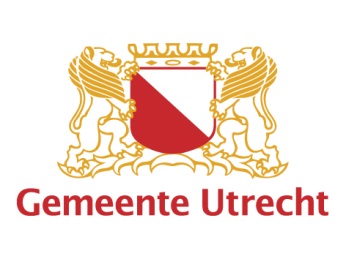 Inschrijvingsleidraad 'Leegstandsbeheer Gemeente Utrecht', Kenmerk:1100147251December 2018Versie 3.0.Status: VoorlopigInhoudsopgave1	Beschrijving opdracht	31.1	Doel en scope van de aanbesteding	31.2	Opzet van de aanbestedingsprocedure	31.3	Achtergrondinformatie bij de opdracht	31.4	Utrecht maken we samen	61.5	Social Return	71.6	Eén maal inschrijven	71.7	Eisen aan de opdracht	71.8	Overige informatie	72	Beschrijving inschrijvingsprocedure	82.1	Informatiefase	82.2	Voorbereiding inschrijving	82.3	Wijze van indienen van de inschrijving	82.4	De inschrijving	93	Beschrijving beoordelingsprocedure	103.1	Algemeen	103.2	Beoordelingsprocedure	103.3	Procedure van verificatie, afstemming en contractsluiting	14Documenten die behoren bij deze inschrijvingsleidraad, geplaatst zijn in TenderNed en onlosmakelijk onderdeel uitmaken van deze aanbesteding: Document	Aankondiging van de opdracht (TenderNed)Document	Uniform Europees AanbestedingsdocumentDocument	Uitvoeringsverklaring onderaannemerDocument	PrijsinvulformulierDocument	Opgave referentieprojectenDocument	(Concept) raamovereenkomst Document	Eisen aan de opdracht Document	GunningscriteriaDocument	Algemene inkoopvoorwaarden gemeente Utrecht 2018Document	Handleiding Social Return  Beschrijving opdracht Doel en scope van de aanbestedingDe gemeente Utrecht (hierna: de gemeente) is voornemens een raamovereenkomst te sluiten met betrekking tot Leegstandsbeheer. De gemeente is voornemens om aan één inschrijver de opdracht te gunnen. De gemeente gunt de opdracht aan de inschrijver met de economisch meest voordelige inschrijving. In de publicatie op www.TenderNed.nl (verder te noemen: TenderNed) zijn de verschillende gunningscriteria en weging opgenomen, in de bijlage ‘Gunningscriteria’ is de uitwerking hiervan weergegeven.Opzet van de aanbestedingsprocedureDeze aanbesteding betreft een Europese aanbesteding volgens de Aanbestedingswet 2012. Hierbij volgt de gemeente de openbare procedure. 
De gemeente kiest voor een Raamovereenkomst met één Dienstverlener Leegstandsbeheer om de afspraken evaluatie en communicatie met de Dienstverlener leegstandbeheer zo concreet en eenvoudig mogelijk te houden. Het eventueel verdelen van de nadere opdrachten onder meerdere dienstverleners, zou het proces onnodig ingewikkeld maken. Gezien de omvang en aard van de opdracht wordt het daarom niet passend gezien deze op te splitsen onder meerdere Dienstverleners Leegstandsbeheer.Achtergrondinformatie bij de opdrachtScopeGemeente Utrecht heeft vastgoed in eigendom om de doelen die de gemeente heeft op bijvoorbeeld beleidsterreinen sport, onderwijs en cultuur te bereiken. De Utrechtse Vastgoedorganisatie (hierna: UVO) is het organisatieonderdeel van de gemeente die de eigenaarsrol binnen de gemeente vervult. Soms komt vastgoed tijdelijk leeg te staan. Daarnaast is Utrecht een stad die bruist van het initiatief en waar ruimte schaars is. Door middel van deze aanbesteding zoekt UVO een partij die voor haar het leegstandbeheer optimaal kan organiseren. Het doel is hierbij om het tijdelijk leegstaand gemeentelijk vastgoed veilig te stellen en zo goed mogelijk maatschappelijk te benutten. De gemeente wil dit doel bereiken door het selecteren van een dienstverlener die het leegstandsbeheer verzorgt 
aan de hand van geformuleerde kaders/selectiecriteria. Zo ontstaat meer (tijdelijke) huisvestingsmogelijkheid voor sociaal maatschappelijke en/of culturele initiatieven. Initiatiefnemers 
uit de stad krijgen zo een kans op een tijdelijke “plek” en tegelijkertijd leidt dit tot een tijdelijke 
mooie voorziening in de wijk. Dit past in het coalitieakkoord “Ruimte voor Iedereen”. De gemeente schakelt de te contracteren Dienstverlener leegstandsbeheer in zodra de gemeente de noodzaak ervan inziet tot het moment van verkoop/verhuur of tot het moment dat het opnieuw voor een beleidsdoel benut wordt. Het inschakelen van de te contracteren dienstverlener is dus altijd voor een tijdelijke situatie.Initiatiefnemers:Onder Initiatiefnemer wordt verstaan:Een initiatiefnemer levert net als elke andere persoon of onderneming een product of dienst en heeft in de meeste gevallen een verdienmodel. Het doel van de sociale onderneming (het initiatief) is maatschappelijke meerwaarde creëren, ook wel ‘impact’ genoemd. Utrecht hanteert een ruim begrip van sociaal ondernemen.De initiatiefnemer wordt gezien als een persoon of ondernemer die ontdekt, kansen zoekt en primair gericht is op een maatschappelijk doel, waarbij de creatie van een maatschappelijke waarde centraal staat. Wij denken hierbij bijvoorbeeld aan creatief amateurs, creatieve professionals, coaches, (startende) sociaal ondernemers/startups, etc.RaamovereenkomstDe gemeente gaat een Raamovereenkomst aan met de te selecteren Dienstverlener leegstandsbeheer. Deze Dienstverlener leegstandsbeheer gaat vervolgens bruikleenovereenkomsten aan met de tijdelijke gebruikers van de ruimten.Per 1 april 2019 start een Dienstverlener leegstandbeheer voor een periode van 2 jaar, gevolgd door een verlenging van steeds 1 jaar tot een maximum van in totaal 4 jaren. Gedurende de duur van de raamovereenkomst beheert deze partij het leegstaande gemeentelijke vastgoed. Panden die bij aanvang van de dienstverleningsovereenkomst al beheerd worden door een andere Dienstverlener leegstandsbeheer  gaan niet over naar de nieuwe Dienstverlener leegstandsbeheer , tenzij door gemeente expliciet anders overeengekomen.Nadere overeenkomstVanaf de dag dat vastgoed leeg komt te staan, wordt tussen de gemeente en de Dienstverlener leegstandsbeheer per pand c.q. ruimte een Nadere overeenkomst opgesteld. De Dienstverlener leegstandsbeheer dient ervoor te zorgen dat het pand  binnen 24 uur in beheer is genomen en binnen 48 uur zorgdraagt voor invulling. Dit is in beginsel een maatschappelijk initiatief.Bestemming aanhouden De Leegstandsbeheerder moet de planologische bestemming van een pand ook tijdens de tijdelijke invulling aanhouden. Wie mag (komt) er in? De Dienstverlener leegstandsbeheer bepaalt zelf welke partij passend is. De Dienstverlener leegstandsbeheer kan hierbij gebruik maken van een lijst met zoekende partijen met passende initiatieven van het gemeentelijke Makelpunt. De Gemeente kan wel een voorkeur uitspreken voor bepaalde partijen, bijvoorbeeld op basis van wel/geen subsidie of wel/geen bestuurlijke voorkeur. OnderhoudHet onderhoud verloopt via Stadsbedrijven afdeling Beheer (BORG), behoudens klein onderhoud waaronder het herstellen van een lekkende kraan, defect hang sluitwerk, ruitbreuk binnen, defecte lampen, het bestrijden van ongedierte en het verhelpen van verstopt sanitair. De kosten van klein onderhoud zijn voor  rekening van de Dienstverlener leegstandsbeheer. Het onderhoudsniveau is afhankelijk van de beoogde toekomstige bestemming of mogelijke sloop van het pand. In de nadere overeenkomst wordt de beschrijving van de algemene verwachting ten aanzien van het onderhoud die men mag verwachten opgenomen. Het pand blijft bij een voorgenomen sloop altijd aan de minimale kwaliteits- en veiligheidseisen voldoen. Omvang De omvang en hoeveelheid nadere overeenkomsten die de Dienstverlener Leegstandsbeheer naar aanleiding van de raamovereenkomst kan verwerven, is mede afhankelijk van het aantal, de omvang en de ligging van objecten die gedurende de looptijd van deze raamovereenkomst moeten worden beheerd. De genoemde aantallen zijn indicatief en kunnen jaarlijks fluctueren. De gemeente garandeert daarom op geen enkele wijze een minimale hoeveelheid objecten aan de Dienstverlener Leegstandsbeheer en er kunnen dan ook geen rechten worden ontleend aan de genoemde aantallen.  
De huidige leegstand in de door de gemeente direct beheerde portefeuille heeft een omvang van ongeveer acht objecten per jaar. De verwachting is dat het totaal aantal te beheren leegstandsobjecten per saldo ongeveer gelijk blijft. Over de algehele linie was de kortste ingebruiksgeving één maand, de langste zijn nog steeds lopend, tot aan drie jaar. Zonder garanties te kunnen geven was de gemiddelde ingebruiksgeving voor een periode van een half jaar minimaal tot één jaar. Concrete voorbeelden  in de stad  anno 01-11-2018:
Winterboeidreef (school)      biedt plaats aan 16  InitiatiefnemersWittevrouwekade (school)   biedt plaats aan 22  InitiatiefnemersGrote trekdreef   (school)    biedt plaats aan 5    InitiatiefnemersDe lopende overeenkomsten met de bestaande leegstandsbeheerders maken geen onderdeel uit van deze opdracht. De ingroei per jaar is historisch gezien ongeveer 20%. Aan deze aantallen zijn geen rechten te ontlenen.Utrecht: Ruimte voor iedereenIn het coalitieakkoord 2018-2022: Utrecht: ruimte voor iedereen, stelt de gemeente zich tot doel een stad van Gezond Stedelijk Leven te zijn; we investeren in de ontwikkeling van kansrijke en duurzame economische sectoren en banen, zodat mensen aan het werk kunnen. Utrecht wil koploper zijn als het gaat om de verandering naar een duurzame energievoorziening en economie. We versnellen de verandering van onze energiesystemen om zo snel mogelijk klimaatneutraal te worden.  We koppelen deze transitie aan de groei van onze stad, de daarbij horende ruimtelijke ontwikkelingen en mobiliteitssprong. In dit specifieke geval geeft de aanbesteding invulling aan de doelstellingen van het coalitieakkoord waaronder genoemd:  “het stimuleren en leveren van een bijdrage aan de huisvesting van maatschappelijke initiatieven (vaak op buurtniveau) en het behoud en de ontwikkeling van (creatieve rafelranden en) broedplaatsen bijvoorbeeld doordat organisaties gebruik kunnen maken van leegstaande gemeentelijke pandenSpeerpunten DuurzaamheidOnder het thema ‘Gezond Stedelijk Leven” zet de gemeente in op de verdere ontwikkeling van een gezonde en klimaatbestendige stad.  De gemeente wil zo snel mogelijk klimaatneutraal zijn, en zet hierbij in op zonnepanelen, verduurzaming van onze eigen inkoop en vastgoed, een plan om stadsverwarming te verduurzamen en woningen van het gas af te krijgen.De gemeente heeft als doelstelling om in 2025 volledig uitstootvrij te bevoorraden in de binnenstad.Utrecht 100% circulair in 2050: in de circulaire economie behouden materialen en producten na gebruik hun waarde. Als deelnemer van de Green Deal Circulair Inkopen, het Grondstoffenakkoord en het convenant “Beton in een circulaire economie” heeft de gemeente als doel in 2022 33% van het inkoopvolume circulair in te kopen, met zo weinig mogelijk gebruik van schaarse grondstoffen. De gemeente houdt voeling met de ontwikkelingen in de markt en daagt de markt ook uit om op vernieuwende wijze aan de verduurzaming van de stad bij te dragen. Ziet u in deze opdracht kansen voor circulair inkopen die de gemeente niet heeft gezien, gebruikt u dan alstublieft de mogelijkheid tot het stellen van vragen.  De gemeente koopt alleen hout in dat FSC-gecertificeerd of daaraan gelijkwaardig is.Utrecht is een 'Global Goals City' en zet zich in voor duurzame ontwikkelingsdoelen: de Global Goals. Binnen de mogelijkheden richt de gemeente zich op de mate waarin u als ondernemer verantwoord en transparant onderneemt. Zowel in uw bedrijfsvoering als in de gehele keten (eerlijke handel). De gemeente wil de laagste werkloosheid van Nederland realiseren.De gemeente werkt aan de toegankelijkheid van de stad voor iedereen (Agenda 22). Daarbij past de gemeente de Utrecht Standaard Toegankelijk toe op het (ver-)bouwen van eigen gebouwen.In deze specifieke uitvraag betreft het hoofdzakelijk extra invulling geven aan Initiatiefnemers, zoals in het collegeakkoord is opgenomen onder de noemer “ruimte voor Initiatief” De gemeente stuurt in haar rol als opdrachtgever van haar inkopen op deze ambities. Dit betekent voor u dat de gemeente - naast prijs en kwaliteit - ook aandacht heeft voor maatschappelijke thema’s in het inkoopproces.Social returnDe gemeente vindt het belangrijk dat iedereen kan meedoen in de samenleving en perspectief heeft op werk en inkomen, naar kennis en kunde. Door middel van het opnemen van social return in de inkopen, beoogt de gemeente dat haar investeringen, naast het ‘gewone’ rendement, ook een concrete sociale winst opleveren door mensen met een afstand tot de arbeidsmarkt kansen op werkgelegenheid te bieden.
Bij aanbestedingen met een waarde groter dan € 100.000,- vraagt de gemeente aan opdrachtnemers om zich in te spannen voor social return. De mogelijkheden die opdrachtnemers hebben om social return in te vullen zijn breed: van het creëren van extra arbeidsplaatsen, werkervarings- of stageplaatsen, producten en diensten inkopen bij een sociaal ondernemers tot het delen van kennis en expertise.Het toepassen van social return is maatwerk, waarbij rekening wordt gehouden met de wensen van de opdrachtnemer: we zoeken naar een ‘win-win-winsituatie’. De ‘Handleiding Social Return’ beschrijft de randvoorwaarden en de mogelijkheden voor het realiseren van social return bij de uitvoering van de opdracht. Kijk voor meer informatie op www.utrecht.nl/socialreturn en in het document 'Handleiding Social Return’.Eén maal inschrijvenEen onderneming mag zich slechts één maal inschrijven. Indien een onderneming meerdere malen inschrijft, hetzij zelfstandig of als deelnemer in een combinatie, zullen alle uitgebrachte inschrijvingen van deze onderneming terzijde worden gelegd en worden uitgesloten van de aanbesteding.Ondernemingen die behoren tot dezelfde groep mogen alleen elk een inschrijving doen indien er géén sprake is van onderling gesloten overeenkomsten en/of feitelijke gedragingen welke de mededinging beperken. De betreffende ondernemingen tonen op verzoek van de gemeente aan dat de mededinging niet wordt beperkt. Indien ondernemingen die behoren tot dezelfde groep elk een inschrijving doen en door onderling gesloten overeenkomsten en/of feitelijke gedragingen de mededinging wordt beperkt, worden alle uitgebrachte inschrijvingen van alle ondernemingen die behoren tot dezelfde groep, hetzij zelfstandig of als deelnemer in combinatie, als onregelmatige inschrijvingen beschouwd en om die reden afgewezen.  Eisen aan de opdrachtDe gemeente heeft eisen aan de procedure en de opdracht geformuleerd, deze zijn als document 'Eisen aan de opdracht' toegevoegd aan de publicatie op TenderNed. Door het indienen van uw inschrijving voor deze opdracht verklaart u onvoorwaardelijk akkoord te gaan met alle eisen die aan de procedure en de opdracht zijn gesteld en verklaart u onvoorwaardelijk de opdracht te kunnen uitvoeren conform de gestelde eisen. Overige informatieDe gemeente wijst u er op dat dat de leden van een combinatie gezamenlijk aansprakelijk zijn voor de uitvoering van de opdracht en dat elk lid van de combinatie eveneens hoofdelijk aansprakelijk is voor de uitvoering van de opdracht.Beschrijving inschrijvingsprocedureInformatiefaseVragen over de opdrachtU kunt via TenderNed doorlopend vragen stellen en/of opmerkingen maken over de aanbestedingsstukken. Dit kan uiterlijk tot de daarvoor aangegeven datum op TenderNed. Indien u vragen en of sugesties heeft, wordt u verzocht ook uw seggestie kenbaar te maken. De gemeente kan de gestelde vragen doorlopend beantwoorden. De antwoorden worden geanonimiseerd beschikbaar gesteld aan alle geregistreerde geïnteresseerde partijen. Nota van inlichtingenTenminste tien kalenderdagen vóór de uiterste datum van indienen van de inschrijvingen stelt de gemeente een nota van inlichtingen op met daarin alle gestelde vragen en gegeven antwoorden. Deze Nota van Inlichtingen stelt de gemeente ter beschikking via TenderNed en deze nota is een integraal onderdeel van de aanbestedingsstukken. De gemeente garandeert niet dat zij de vragen beantwoordt die worden gesteld nadat de nota van inlichtingen is gegenereerd.Mochten gegeven antwoorden strijdig zijn met elkaar dan meldt u dit zo spoedig mogelijk via TenderNed. 
Onvoorwaardelijk U verklaart zich door het indienen van uw inschrijving onvoorwaardelijk akkoord met alle aan de procedure en opdracht gestelde eisen. Het is daarom belangrijk dat alle elementen uit uw voorgenomen inschrijving, die niet zonder enig voorbehoud voldoen aan de gestelde eisen, maar ook mogelijke alternatieven en, in uw ogen, verbeteringen, tijdens de informatieronde aan het verwervingsteam ter beoordeling worden voorgelegd.Na deze informatieronde stelt de gemeente de geschiktheidseisen, eisen aan de procedure en de opdracht en gunningscriteria met bijbehorende documenten definitief vast. Voorbereiding inschrijvingDe invulformulieren die u bij uw inschrijving moet uploaden zijn ter beschikking gesteld via TenderNed. U mag de opmaak en vorm van de (digitale) documenten niet aanpassen. Vragen en antwoorden in de informatiefase kunnen tot gevolg hebben dat de gemeente een invulformulier wijzigt. De gemeente past dan het versienummer aan. Let er op dat u, vlak voor u uw inschrijving indient, controleert dat u de laatste versie van de formulieren gebruikt. Als u een verkeerd en/of onjuist/ onvolledig ingevuld formulier gebruikt, dan kan dat er namelijk toe leiden dat de gemeente uw  inschrijving als een onregelmatige inschrijving beschouwt en uw inschrijving om die reden afwijst.Wijze van indienen van de inschrijvingU dient uw inschrijving in door de gestelde eisen en gunningscriteria in TenderNed te beantwoorden en de gevraagde documenten te uploaden. Inschrijvingen die op een andere wijze, bijvoorbeeld via e-mail, fax of persoonlijk overhandigd worden, accepteert de gemeente niet. U voegt uw antwoord op elke door de gemeente gestelde vraag (rechtstreeks of middels een document) direct toe bij de betreffende eis respectievelijk gunningscriterium in TenderNed. Documenten die niet direct aan een eis of gunningscriterium te koppelen zijn kunt u uploaden bij de tab 'documenten'.De inschrijvingIndienen van de inschrijvingenU dient uw inschrijving op de juiste wijze vóór de aangegeven tijd op de sluitingsdatum via TenderNed te uploaden en in de kluis te plaatsen. Na deze datum en dit tijdstip is het niet langer mogelijk om de stukken in de kluis te plaatsen en is het niet meer mogelijk om een inschrijving in te dienen. Het op tijd in de kluis plaatsen van de inschrijving is geheel uw verantwoordelijkheid, begin daarom ruim op tijd! Opening van de inschrijvingenNa sluiting van de termijn voor het indienen van inschrijvingen downloadt de gemeente de inschrijvingen uit de digitale kluis en start de beoordelingsprocedure.Nadere informatie over het werken met TenderNed: https://www.tenderned.nl/cms/voor-ondernemingen/6-stappen-digitaal-inschrijvenLet op! De gemeente raadt u aan om ruim voor de deadline voor het indienen van een inschrijving te verifiëren dat uw onderneming inderdaad juist is geregistreerd op www.TenderNed.nl en dat er een persoon bevoegd is om namens uw organisatie een inschrijving digitaal in te dienen. Indiendit namelijk niet het geval is dient u zich, middels eHerkenning, eerst te registreren als onderneming op www.TenderNed.nl, dit proces kan meerdere dagen duren. Beschrijving beoordelingsprocedureAlgemeenZowel het opstellen van de aanbestedingsstukken, als het beoordelen van de inschrijvingen vindt plaats door een verwervingsteam, waarin diverse deskundigheden zijn verenigd. Indien u contact zoekt met leden van het verwervingsteam voor informatie over deze aanbesteding, kan de gemeente u uitsluiten van deelname aan de aanbesteding. Het inwinnen van informatie kan uitsluitend op de in hoofdstuk 2 besproken wijze.Beoordelingsprocedure De beoordelingsprocedure omvat een aantal fasen:Fase 1: Geschiktheidseisen en uitsluitingsgrondenBij uw inschrijving levert u het 'Uniform Europees Aanbestedingsdocument’ (hierna: UEA) in. In het UEA geeft u aan of u voldoet aan de in deze aanbestedingsprocedure gestelde geschiktheidseisen en of de van toepassing verklaarde uitsluitingsgronden op u en uw eventuele onderaannemers (waarop u zich beroept om te voldoen aan de geschiktheidseisen) van toepassing zijn. Indien u gebruik maakt van een onderaannemer om te voldoen aan de geschiktheidseisen levert u tevens het ondertekende document 'uitvoeringsverklaring onderaannemer' in bij uw inschrijving. Als u niet voldoet aan de gestelde geschiktheidseisen of één van de uitsluitingsgronden op u (en eventuele onderaannemers waarop u zich beroept om te voldoen aan de geschiktheidseisen) van toepassing zijn, merkt de gemeente uw inschrijving aan als een onaanvaardbare inschrijving en wijst uw inschrijving af. UEAHieronder vindt u een praktische uitleg over hoe u het UEA invult:Download het XML-bestand met de benaming UEA - NAAM AANBESTEDING.XML. Dit bestand is te vinden onder het kopje Documenten -> Aanbestedingsdocumenten in deze aanbesteding.U gaat vervolgens naar de internetpagina https://ec.europa.eu/growth/tools-databases/espd en kiest een taal.Nadat u gekozen heeft voor ‘ik ben een ondernemer’ kunt u middels de knop ‘een UEA importeren’ het eerder gedownloade document inladen.U vult het document in.Nadat u het document op de website heeft ingevuld drukt u op overzicht. Vervolgens kiest u voor downloaden in pdf-formaat.  U voegt dit document in pdf-formaat toe aan uw inschrijving. Ernstige beroepsfoutenHet UEA vraagt u tevens of uw onderneming zich schuldig heeft gemaakt aan ernstige beroepsfouten. Hierbij het is volgende van belang. De gemeente vindt dat uw onderneming in ieder geval een ernstige beroepsfout heeft begaan indien uw onderneming (waar ook haar medewerkers, vertegenwoordigers en ondergeschikten onder vallen) met kwade opzet voordeel verschaft of heeft verschaft aan een medewerker, ondergeschikte of vertegenwoordiger van de gemeente. De gemeente vindt dat uw onderneming verder in ieder geval ook een ernstige beroepsfout heeft begaan indien uw onderneming zich bij eerdere (overheids)opdrachten voor de gemeente schuldig heeft gemaakt aan grove wanprestatie of (wan)gedrag dat ernstige twijfel doet rijzen aan de betrouwbaarheid van uw onderneming.De gemeente kan bij deze aanbestedingsprocedure gebruik maken van de Wet bevordering integriteitsbeoordelingen door het openbaar bestuur (hierna: Wet Bibob) om te toetsen of er bij een inschrijver sprake is van één van de verplichte of facultatieve uitsluitingsgronden, waaronder de hierboven genoemde ernstige beroepsfout. De gemeente kan hierover aan het Landelijk Bureau Bibob advies vragen. Het advies dat het Landelijk Bureau Bibob op basis van de uitkomst van haar onderzoek zal uitbrengen, is voor de gemeente niet bindend. De gemeente beoordeelt een inschrijver zelf, mede aan de hand van het advies. De gemeente kan in geval van toepassing van de Wet Bibob aan een inschrijver verzoeken een vragenformulier als bedoeld in artikel 30, vijfde lid van de Wet Bibob in te vullen. Dit vragenformulier is erop gericht gegevens te verkrijgen, zodat het Landelijk Bureau Bibob onderzoek kan doen. U bent dan verplicht de voor het onderzoek noodzakelijke gegevens en bescheiden te verschaffen. Indien u weigert om (voldoende) gegevens te verschaffen, merkt de gemeente uw inschrijving aan als een onaanvaardbare inschrijving en zal uw inschrijving om die reden afwijzen.  Officiële bewijsstukkenDe gemeente behoudt zich het recht voor om bij de voorlopige gunningsbeslissing aan u, en eventuele onderaannemers, de officiële bewijsstukken die behoren bij de geschiktheidseisen en uitsluitingsgronden op te vragen, voor zover de desbetreffende bewijsstukken niet rechtstreeks en kosteloos door raadpleging van een nationale databank zijn te verkrijgen. U levert de gevraagde bewijsstukken binnen zeven kalenderdagen na verzoek aan. Let op: De Gedragsverklaring Aanbesteden (hierna: GVA) dient als officieel bewijsstuk, vraag deze tijdig aan.Referenties De gemeente kan actief alle door u opgegeven referenties verifiëren bij de door u  opgegeven referenten bij uw inschrijving. Hierbij zal worden gecontroleerd of u de door u opgegeven dienstverlening daadwerkelijk heeft uitgevoerd conform de gestelde  kerncompetentie(s).Bij verificatie van de referenties zal de gemeente de door u opgegeven referent per e-mail vragen om per e-mail en binnen zeven werkdagen te bevestigen dat uw referentie heeft voldaan aan de betreffende kerncompetentie(s). De gemeente benadert de referent op het door u in het formulier opgave referentieprojecten opgegeven e-mailadres van de referent. Eventueel verkeerd opgegeven (contactgegevens van de) referenten zijn voor uw rekening en risico. Indien de referent niet binnen zeven werkdagen na versturing van de e-mail aan hem/haar per e-mail aan de gemeente heeft bevestigd dat aan de kerncompetentie(s) is voldaan, dan zal de gemeente aan u verzoeken om binnen vijf werkdagen aan te tonen dat de referentie voldoet aan de gestelde kerncompetentie(s). Indien u naar oordeel van de gemeente dan niet aantoont dat de u voldoet aan de gestelde kerncompetentie(s), dan voldoet uw inschrijving niet aan de minimumeisen omtrent de vakbekwaamheid en zal uw inschrijving ongeldig worden verklaard. 
De gemeente kan in voorkomende gevallen beslissen om de reactietermijn van de referent of van u te verlengen. Dit zal de gemeente dan expliciet aan u mededelen. In verband met de voortgang van dit verificatieproces verzoekt de gemeente u de contactpersoon van de door u op te geven referent op de hoogte te stellen dat de gemeente contact kan gaan opnemen met de referent. 
Bij uw inschrijving overlegt u een ingevuld document 'opgave referentieprojecten' waaruit blijkt dat u de daarin genoemde diensten heeft uitgevoerd, eventueel in onderaanneming of in combinatie.Fase 2: Constateren dat onvoorwaardelijk aan de gestelde eisen is voldaanDoor het indienen van uw inschrijving voor deze opdracht verklaart u onvoorwaardelijk akkoord te gaan met alle eisen aan de procedure en de opdracht. Met de ontvangst van uw inschrijving constateert de gemeente dat u onvoorwaardelijk akkoord gaat met alle gestelde eisen. Waar in de eis om een verwijzing gevraagd wordt, kan deze verwijzing natuurlijk worden gegeven. De gemeente behoudt zich het recht voor om bij de voorlopige gunningsbeslissing uw akkoord op alle gestelde eisen te verifiëren. De gemeente merkt een inschrijving waarin een inschrijver niet onvoorwaardelijk met álle eisen akkoord is gegaan, aan als een onregelmatige inschrijving en wijst die inschrijving om die reden af.Voor opmerkingen, commentaar en het voorstellen van alternatieven dienen inschrijvers, zoals gezegd, de informatiefase (zie hoofdstuk 2.1 'Informatiefase') te benutten. Fase 3: Beoordeling op gunningscriteria Vervolgens worden van de inschrijvers die fase 1 en 2 goed doorgekomen zijn  de in die inschrijvingen gegeven antwoorden op de geformuleerde gunningscriteria beoordeeld. De gemeente gunt de opdracht aan de inschrijver met de 'economisch meest voordelige inschrijving', op basis van de beste prijs-kwaliteitverhouding, door middel van de gunningscriteria. Aan ieder gunningscriterium is door het verwervingsteam een weegfactor toegekend, deze weegfactor kan per gunningscriterium verschillen, een gunningscriterium kan onderverdeeld zijn in subcriteria. Voor de beschrijving van de gunningscriteria en de daarbij behorende weegfactor per gunningscriterium verwijst de gemeente u naar het bijgevoegde document ‘Gunningscriteria’.Bij een gunningscriterium kan de gemeente een maximum stellen aan het door u te verstrekken antwoord/gegevens. Indien u dit maximum overschrijdt, zal de gemeente het deel van het antwoord/gegevens na het gestelde maximum niet meenemen in de beoordeling. Indien de gemeente bijvoorbeeld zegt dat uw antwoord niet meer dan 1200 woorden mag zijn, dan zal zij uw antwoord/gegevens vanaf 1200 woorden niet meenemen in de beoordeling.Het door het verwervingsteam toebedeelde aantal punten (bij kwalitatieve gunningscriteria) of het berekende aantal punten (bij kwantitatieve dan wel absolute gunningscriteria) wordt omgerekend in een score. Deze score komt tot stand door het toebedeelde / berekende aantal punten te vermenigvuldigen met de aan het gunningscriterium toegekende weegfactor. Kwalitatieve gunningscriteriaIndien de gemeente bij gunningscriteria vraagt naar niet kwantificeerbare gegevens, bijvoorbeeld een Plan van Aanpak, worden deze gunningscriteria gekwalificeerd als kwalitatieve gunningscriteria.Aan de hand van de verstrekte antwoorden/gegevens bij elk gunningscriterium, beoordeelt het verwervingsteam de mate waarin c.q. de wijze waarop de inschrijvingen voldoen aan het gunningscriterium ten opzichte van de inschrijving die het verwervingsteam als de beste heeft beoordeeld. Het beoordelingsproces loopt als volgt:Het verwervingsteam bepaalt per gunningscriterium eerst welke inschrijving ten opzichte van de andere inschrijvingen als beste wordt beoordeeld. Het verwervingsteam kent deze inschrijving bij dat gunningscriterium 100 punten toe. Het verwervingsteam kent vervolgens voor dat gunningscriterium punten toe aan de overige inschrijvingen, op een schaal variërend van 99 punten tot 0 punten. Het aantal punten voor de overige inschrijvingen hangt af van de mate waarin het verwervingsteam de inschrijving als minder beoordeelt ten opzichte van de beste inschrijving voor dit gunningscriterium. Het is mogelijk dat het verwervingsteam twee of meer van de overige inschrijvingen op een gunningscriterium een zelfde score toekent.Kwantitatieve gunningscriteria.Indien de gemeente bij gunningscriteria vraagt naar kwantificeerbare gegevens, bijvoorbeeld een prijs of andere getalswaarden, worden deze gunningscriteria gekwalificeerd als kwantitatieve gunningscriteria. Bij deze kwantitatieve gunningscriteria bepaalt de gemeente de verdeling van punten voor de  inschrijvingen als volgt:Voor een gunningscriterium waarin een lagere waarde beter beoordeeld wordt dan een hogere waarde (bijvoorbeeld de prijs waarvoor wordt ingeschreven), krijgt de inschrijving met de laagst aangeboden waarde 100 punten. De overige inschrijvingen krijgen punten volgens de volgende formule: Punten = 100 * (laagst aangeboden prijs / prijs inschrijving).Voor de gunningscriteria waarin een hogere waarde beter beoordeeld wordt dan een lager waarde (bijvoorbeeld een garantietermijn), krijgt de inschrijving met de hoogst aangeboden waarde 100 punten. De overige inschrijvingen krijgen punten volgens de volgende formule: Punten = 100 * ( waarde inschrijving / hoogst aangeboden waarde).Absolute gunningscriteriaDe gemeente kan ervoor kiezen om een gunningscriterium zo op te stellen dat er wordt gescoord aan de hand van een vooraf vastgestelde puntenschaal. Hierbij verbindt de gemeente punten aan de verschillende gradaties van de te scoren eigenschap. In een dergelijke situatie staat de puntenschaal vermeld bij het betreffende gunningscriterium.Fase 5: Berekening totaalscore Door de scores van alle gunningscriteria bij elkaar op te tellen verkrijgt het verwervingsteam de totaalscore per inschrijving. De inschrijving met de hoogste totaalscore is de economisch meest voordelige inschrijving.Fase 6: Afronding oordeel Op grond van alle beschikbare informatie komt het verwervingsteam tot een totaaloordeel en rangorde  en een eerste keuze van een inschrijving. Dit is de inschrijving met de hoogste totaalscore (hierna te noemen: de uitgekozen inschrijving).  Van inschrijvingen waarvan de totaalscore na de beoordeling gelijk is, wordt de inschrijving waarvan het aantal punten bij gunningscriterium 1 het hoogste is, in de rangorde als hoogste van die gelijk geëindigde inschrijvingen geplaatst. Indien vervolgens het aantal punten bij gunningscriterium 2 van die inschrijvingen ook weer gelijk is, dan bepaalt een loting de plaatsingsvolgorde van de gelijk geëindigde inschrijvingen.Fase 7: Bekendmaking resultaat van de beoordelingDe gemeente nodigt de inschrijver die de uitgekozen inschrijving heeft ingediend uit voor een gesprek over zijn inschrijving, verificatie van gegevens en bespreking van de eventueel te sluiten overeenkomst. Fase 8: Bezwaar maken tegen de gunningsbeslissingDe inschrijvers die (vooralsnog) niet voor gunning van de opdracht in aanmerking komen, hebben een bericht ontvangen voorzien van motivering via TenderNed. Voor deze inschrijvers bestaat de mogelijkheid inlichtingen te vragen en in rechte op te komen tegen dit besluit door het aanhangig maken van een procedure in kort geding bij de voorzieningenrechter in Utrecht. De termijn hiervoor is gesteld op twintig kalenderdagen na de verzenddatum van het bericht van afwijzing. Deze termijn is een vervaltermijn, waarna de inschrijvers niet meer in rechte kunnen opkomen tegen het besluit.De bovenstaande bezwaartermijn van twintig kalenderdagen geldt ook in het geval de gemeente besluit de aanbesteding te staken. In dit laatste geval gaat de termijn in op het moment dat u via een bericht in TenderNed hierover geïnformeerd bent. Ook hier geldt dat dit een vervaltermijn is.Procedure van verificatie, afstemming en contractsluitingHet verwervingsteam stelt ter voorbereiding op de verificatie van de uitgekozen inschrijving vast op welke in of bij die inschrijving geleverde informatie geverifieerd moet worden, dan wel welke documenten of nadere informatie de inschrijver alsnog moet overleggen. Tevens stelt het  verwervingsteam vast welke vragen nog opheldering behoeven en welke punten partijen nog onderling moeten afstemmen, kortom op welke punten in de verificatiebespreking nog nader ingegaan moet worden. Blijkt tijdens de bespreking dat de inschrijving onjuiste informatie bevat of dat op andere punten onoverkomelijke bezwaren bestaan tegen de uitgekozen inschrijving, dan zal de gemeente de betreffende inschrijving alsnog afwijzen. Ook kan blijken dat geen overeenstemming kan worden bereikt over de te sluiten raamovereenkomst. Gevallen als deze zullen de volgende consequenties hebben:In het geval dat blijkt dat de gemeente dat een inschrijving wegens onregelmatigheid of onaanvaardbaarheid van de desbetreffende inschrijving had moeten afwijzen, maar dit niet heeft gedaan, zal de gemeente in dat geval besluiten de procedure uit 3.1 opnieuw te doen (met de inschrijvers die niet reeds eerder af zijn gevallen in fase 1of 2 en zonder de alsnog afgewezen inschrijving), In geval van de gemeente de uitgekozen inschrijving om een andere reden afwijst, zal zij een bespreking met de als tweede geëindigde inschrijver beleggen en indien tweede geëindigde inschrijver afgewezen wordt de volgende enz.. Geen van deze opties sluit de mogelijkheid voor de gemeente uit om te beslissen de gehele procedure te stoppen.